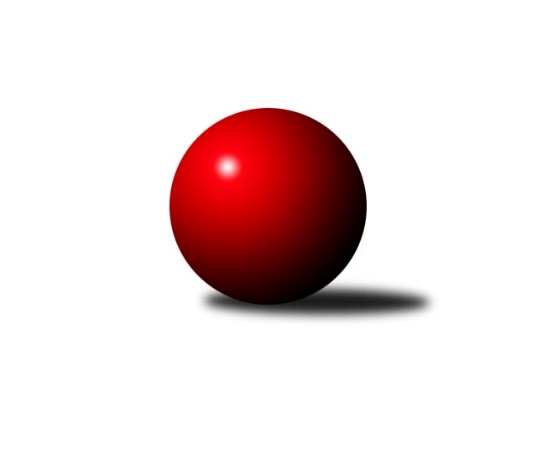 Č.6Ročník 2023/2024	12.11.2023Nejlepšího výkonu v tomto kole: 1699 dosáhlo družstvo: TJ Centropen Dačice FOP Jindřichův Hradec 2023/2024Výsledky 6. kolaSouhrnný přehled výsledků:TJ Centropen Dačice F	- TJ Tatran Lomnice nad Lužnicí B	5:1	1699:1464	6.0:2.0	9.11.TJ Sokol Slavonice C	- TJ Kunžak C	4:2	1628:1574	5.0:3.0	10.11.TJ Nová Včelnice B	- TJ Sokol Slavonice D		dohrávka		1.12.Tabulka družstev:	1.	TJ Centropen Dačice F	5	5	0	0	24.5 : 5.5 	28.0 : 12.0 	 1644	10	2.	TJ Sokol Slavonice D	4	2	1	1	14.5 : 9.5 	19.0 : 13.0 	 1606	5	3.	TJ Kunžak C	4	2	0	2	14.0 : 10.0 	17.5 : 14.5 	 1568	4	4.	TJ Nová Včelnice B	4	2	0	2	13.0 : 11.0 	17.0 : 15.0 	 1575	4	5.	TJ Sokol Slavonice C	5	2	0	3	14.0 : 16.0 	20.0 : 20.0 	 1577	4	6.	TJ Tatran Lomnice nad Lužnicí B	5	1	1	3	11.0 : 19.0 	16.5 : 23.5 	 1518	3	7.	TJ Slovan Jindřichův Hradec B	5	1	0	4	5.0 : 25.0 	10.0 : 30.0 	 1413	2Podrobné výsledky kola:	 TJ Centropen Dačice F	1699	5:1	1464	TJ Tatran Lomnice nad Lužnicí B	Pavel Holzäpfel	 	 226 	 211 		437 	 2:0 	 409 	 	205 	 204		Marek Baštýř	Jakub Neuvirt	 	 227 	 228 		455 	 2:0 	 318 	 	157 	 161		Zdeněk Doktor	Lubomír Náměstek	 	 184 	 179 		363 	 0:2 	 394 	 	190 	 204		Jakub Vitoul	Jiří Malínek	 	 224 	 220 		444 	 2:0 	 343 	 	178 	 165		Jan Faktorrozhodčí:  Vedoucí družstevNejlepší výkon utkání: 455 - Jakub Neuvirt	 TJ Sokol Slavonice C	1628	4:2	1574	TJ Kunžak C	František Žampa	 	 191 	 200 		391 	 1:1 	 406 	 	187 	 219		Radka Burianová	Petr Bělohoubek	 	 212 	 211 		423 	 2:0 	 362 	 	172 	 190		Jovana Vilímková	Martin Jahoda	 	 174 	 166 		340 	 0:2 	 415 	 	206 	 209		Marie Kudrnová	Roman Bureš	 	 241 	 233 		474 	 2:0 	 391 	 	205 	 186		Libuše Hanzalíkovározhodčí: Jiří MatoušekNejlepší výkon utkání: 474 - Roman BurešPořadí jednotlivců:	jméno hráče	družstvo	celkem	plné	dorážka	chyby	poměr kuž.	Maximum	1.	Jindra Kovářová 	TJ Sokol Slavonice D	446.00	312.0	134.0	10.0	1/1	(446)	2.	Roman Bureš 	TJ Sokol Slavonice C	436.83	291.3	145.5	4.5	3/3	(474)	3.	Jakub Neuvirt 	TJ Centropen Dačice F	435.75	299.0	136.8	7.1	2/2	(455)	4.	Kateřina Matoušková 	TJ Sokol Slavonice D	429.00	307.0	122.0	6.0	1/1	(429)	5.	Jiří Malínek 	TJ Centropen Dačice F	424.33	295.6	128.8	7.2	2/2	(448)	6.	Marek Baštýř 	TJ Tatran Lomnice nad Lužnicí B	418.50	302.3	116.3	7.8	4/4	(465)	7.	Vladimír Klíma 	TJ Nová Včelnice B	417.25	298.0	119.3	9.5	2/3	(431)	8.	Ondřej Kubeš 	TJ Sokol Slavonice C	417.00	299.0	118.0	10.0	2/3	(454)	9.	Lucie Kvapilová 	TJ Sokol Slavonice D	416.75	290.5	126.3	10.0	1/1	(445)	10.	Radka Burianová 	TJ Kunžak C	407.50	289.8	117.8	8.8	4/4	(439)	11.	Jiří Hembera 	TJ Nová Včelnice B	406.33	287.8	118.5	10.0	3/3	(433)	12.	Marie Kudrnová 	TJ Kunžak C	405.00	292.8	112.3	11.0	4/4	(415)	13.	Pavlína Matoušková 	TJ Sokol Slavonice D	404.00	281.0	123.0	11.7	1/1	(449)	14.	Petra Böhmová 	TJ Sokol Slavonice D	397.33	282.7	114.7	9.7	1/1	(413)	15.	Petr Bělohoubek 	TJ Sokol Slavonice C	396.00	277.5	118.5	10.0	2/3	(423)	16.	Martin Kovalčík 	TJ Nová Včelnice B	395.50	284.0	111.5	9.2	3/3	(423)	17.	Lubomír Náměstek 	TJ Centropen Dačice F	395.25	277.6	117.7	10.8	2/2	(432)	18.	Martin Jahoda 	TJ Sokol Slavonice C	385.50	272.0	113.5	13.8	2/3	(420)	19.	Jan Faktor 	TJ Tatran Lomnice nad Lužnicí B	383.33	276.7	106.7	10.7	3/4	(432)	20.	František Běhůnek 	TJ Sokol Slavonice D	382.50	281.0	101.5	14.0	1/1	(400)	21.	Jan Slipka 	TJ Tatran Lomnice nad Lužnicí B	382.17	257.5	124.7	10.8	3/4	(391)	22.	Stanislav Musil 	TJ Centropen Dačice F	380.25	266.0	114.3	11.3	2/2	(392)	23.	František Žampa 	TJ Sokol Slavonice C	377.67	272.3	105.3	12.7	3/3	(393)	24.	Jovana Vilímková 	TJ Kunžak C	371.67	279.7	92.0	16.3	3/4	(384)	25.	Josef Lískovec 	TJ Slovan Jindřichův Hradec B	371.00	269.8	101.2	12.8	3/4	(417)	26.	Jakub Vitoul 	TJ Tatran Lomnice nad Lužnicí B	366.00	262.5	103.5	15.0	3/4	(394)	27.	Stanislav Neugebauer 	TJ Nová Včelnice B	365.50	272.7	92.8	17.3	3/3	(383)	28.	Simona Sklenárová 	TJ Sokol Slavonice D	357.00	261.5	95.5	15.5	1/1	(371)	29.	Martin Mikeš 	TJ Tatran Lomnice nad Lužnicí B	346.33	251.7	94.7	16.0	3/4	(360)	30.	Lenka Pudilová 	TJ Slovan Jindřichův Hradec B	343.50	247.5	96.0	17.8	4/4	(355)	31.	Milan Holický 	TJ Slovan Jindřichův Hradec B	332.67	263.3	69.3	20.3	3/4	(354)		Pavel Holzäpfel 	TJ Centropen Dačice F	437.00	296.0	141.0	7.0	1/2	(437)		Marcel Kozel 	TJ Sokol Slavonice C	402.00	301.0	101.0	9.0	1/3	(402)		Stanislav Koros 	TJ Slovan Jindřichův Hradec B	401.00	287.0	114.0	15.0	1/4	(401)		Marcela Chramostová 	TJ Kunžak C	395.00	282.5	112.5	9.5	2/4	(407)		Šarlota Tyšerová 	TJ Nová Včelnice B	389.00	267.0	122.0	9.0	1/3	(389)		Martin Novák 	TJ Slovan Jindřichův Hradec B	385.00	270.0	115.0	12.3	2/4	(397)		Martin Janák 	TJ Sokol Slavonice C	384.00	280.0	104.0	11.0	1/3	(384)		Libuše Hanzalíková 	TJ Kunžak C	379.00	265.0	114.0	8.5	2/4	(391)		Milena Berková 	TJ Kunžak C	360.00	248.0	112.0	10.0	1/4	(360)		Kristýna Macků 	TJ Centropen Dačice F	356.00	251.0	105.0	12.0	1/2	(356)		Marie Škodová 	TJ Slovan Jindřichův Hradec B	353.00	255.5	97.5	16.5	2/4	(368)		Zdeněk Doktor 	TJ Tatran Lomnice nad Lužnicí B	318.00	258.0	60.0	33.0	1/4	(318)		Jaroslav Vrzal 	TJ Slovan Jindřichův Hradec B	288.00	234.0	54.0	26.0	1/4	(288)Sportovně technické informace:Starty náhradníků:registrační číslo	jméno a příjmení 	datum startu 	družstvo	číslo startu
Hráči dopsaní na soupisku:registrační číslo	jméno a příjmení 	datum startu 	družstvo	22410	Pavel Holzäpfel	09.11.2023	TJ Centropen Dačice F	Program dalšího kola:7. kolo16.11.2023	čt	18:00	TJ Kunžak C - TJ Sokol Slavonice D (dohrávka z 2. kola)	23.11.2023	čt	17:30	TJ Tatran Lomnice nad Lužnicí B - TJ Nová Včelnice B	23.11.2023	čt	17:30	TJ Slovan Jindřichův Hradec B - TJ Sokol Slavonice C	23.11.2023	čt	18:00	TJ Kunžak C - TJ Centropen Dačice F				TJ Sokol Slavonice D - -- volný los --	Nejlepší šestka kola - absolutněNejlepší šestka kola - absolutněNejlepší šestka kola - absolutněNejlepší šestka kola - absolutněNejlepší šestka kola - dle průměru kuželenNejlepší šestka kola - dle průměru kuželenNejlepší šestka kola - dle průměru kuželenNejlepší šestka kola - dle průměru kuželenNejlepší šestka kola - dle průměru kuželenPočetJménoNázev týmuVýkonPočetJménoNázev týmuPrůměr (%)Výkon1xJan ŠeberaN. Včelnice B4861xJan ŠeberaN. Včelnice B122.864863xRoman BurešSlavonice C4743xRoman BurešSlavonice C118.984744xJakub NeuvirtDačice F4554xJakub NeuvirtDačice F111.084554xJiří MalínekDačice F4444xPavlína MatouškováSlavonice D108.454291xPavel HolzäpfelDačice F4374xJiří MalínekDačice F108.394444xPavlína MatouškováSlavonice D4291xPavel HolzäpfelDačice F106.68437